MARKETING CALENDAR 
PLANNING WORKSHEET 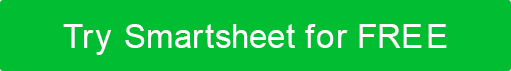 WHATWhat tasks do we need to prioritize, and are they part of any marketing plans for any seasonal deals, launches, or sales?WHAT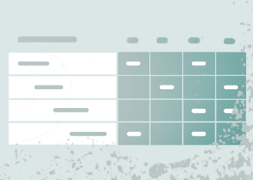 WHOWho is responsible for each marketing task?  Do you have enough people covering all the tasks?  Are the tasks evenly distributed?WHO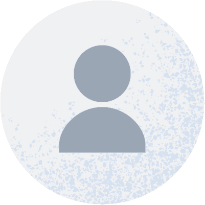 WHENWhen is each campaign rolled out and closed? When does each component (article, post) need to be completed, and how many stakeholders need to be accounted for before it is ready?WHEN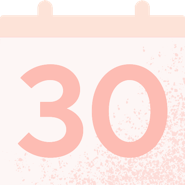 DISCLAIMERAny articles, templates, or information provided by Smartsheet on the website are for reference only. While we strive to keep the information up to date and correct, we make no representations or warranties of any kind, express or implied, about the completeness, accuracy, reliability, suitability, or availability with respect to the website or the information, articles, templates, or related graphics contained on the website. Any reliance you place on such information is therefore strictly at your own risk.